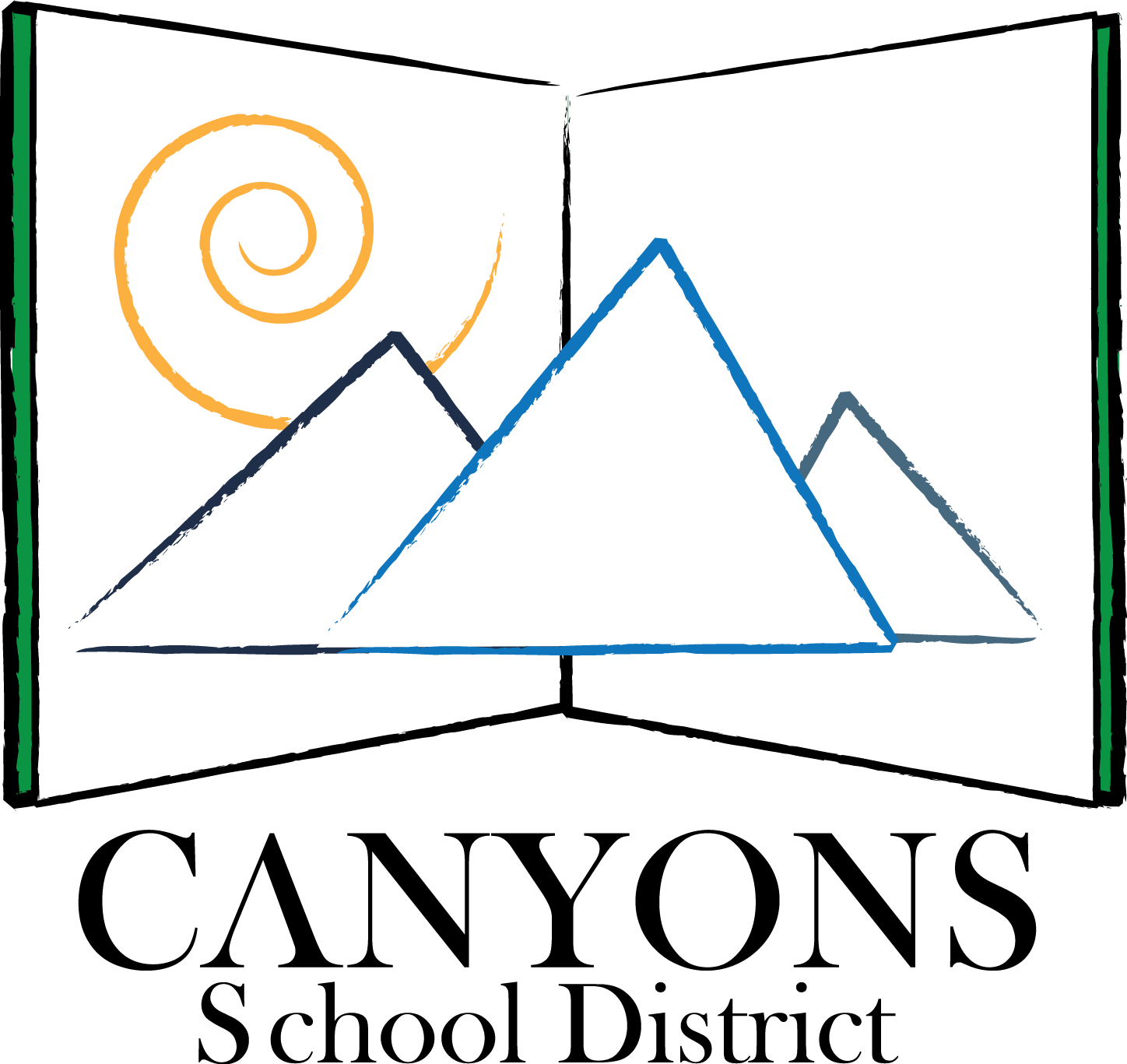 Medicaid Information for ParentsCanyons School District may use Medicaid or other public insurance benefits programs in which a student participates to provide or pay for services to a student. The following provides basic information concerning Medicaid. The Law The Individuals with Disabilities Education Improvement Act (IDEA) establishes a responsibility for the State Medicaid agency to reimburse school districts for medical services provided to Medicaid eligible students (Section 300.154) as determined by their IEP. Although the funding received does not completely cover the expense of these services, the reimbursement is very helpful and provides more resources to children with disabilities within the district. Information for parents Medicaid eligibility is very confidential. Staff members do not know who is and is not eligible; therefore, we seek permission from everyone. Student Medicaid benefits are not affected if the school district bills for services. There is no cost to parents and families. Parent’s permission given on the IEP allows the district to share information about services with the state Medicaid agency for the time specified on the IEP. Special education services are not changed or terminated if consent is not given. Medicaid reimbursement received by the school district provides equipment and services for students with disabilities.  Parents, thank you for giving your consent to seek Medicaid reimbursement.